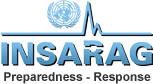 LOGISTICS REQUESTSLOGISTICS REQUESTSLOGISTICS REQUESTSLOGISTICS REQUESTSLOGISTICS REQUESTSLOGISTICS REQUESTSRequestLocationLocationRequested byDate/time start?Date/time finish?AllocatedNote